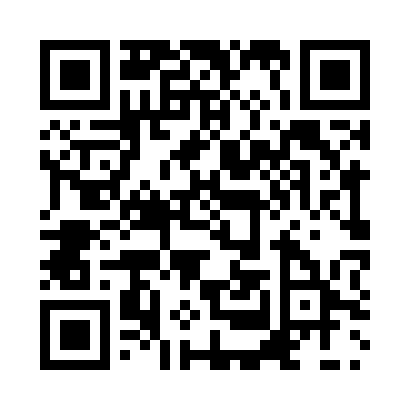 Prayer times for Gigatala, BangladeshWed 1 May 2024 - Fri 31 May 2024High Latitude Method: NonePrayer Calculation Method: University of Islamic SciencesAsar Calculation Method: ShafiPrayer times provided by https://www.salahtimes.comDateDayFajrSunriseDhuhrAsrMaghribIsha1Wed4:035:2511:583:276:327:542Thu4:035:2511:583:276:327:553Fri4:025:2411:583:266:337:554Sat4:015:2311:583:266:337:565Sun4:005:2311:583:266:347:576Mon3:595:2211:583:266:347:577Tue3:585:2111:583:266:357:588Wed3:575:2111:583:256:357:599Thu3:565:2011:583:256:368:0010Fri3:565:1911:583:256:368:0011Sat3:555:1911:583:256:378:0112Sun3:545:1811:583:256:378:0213Mon3:535:1811:583:246:388:0214Tue3:535:1711:583:246:388:0315Wed3:525:1711:583:246:398:0416Thu3:515:1611:583:246:408:0517Fri3:515:1611:583:246:408:0518Sat3:505:1511:583:246:418:0619Sun3:495:1511:583:246:418:0720Mon3:495:1411:583:236:428:0821Tue3:485:1411:583:236:428:0822Wed3:475:1411:583:236:438:0923Thu3:475:1311:583:236:438:1024Fri3:465:1311:583:236:448:1025Sat3:465:1311:583:236:448:1126Sun3:455:1211:583:236:458:1227Mon3:455:1211:593:236:458:1228Tue3:455:1211:593:236:468:1329Wed3:445:1211:593:236:468:1430Thu3:445:1211:593:236:478:1431Fri3:445:1111:593:236:478:15